Мы идем в театр.Современная ситуация в образовании  предъявляет к  профессиональной деятельности педагога  большие требования. В настоящее время миру нужен Профессионально-компетентный, самостоятельно-мыслящий  педагог, который готов психологически и технически реализовывать гуманистические ценности  образования и осмысленно включиться  в инновационные процессы. Адаптация молодого специалиста может проходить долго и сложно. Наставничество – одна из наиболее  эффективных форм профессиональной адаптации. Наставничество способствует повышению профессиональной компетентности и закреплению  педагогических кадров. Наставничество это постоянный диалог, межличностная коммуникация. Цель моей работы, как наставника помочь молодому специалисту   адаптироваться  к новым условиям и требованиям профессиональной деятельности, реализовать себя, развить личностные качества и коммуникативные умения.В рамках программы  наставничества  мы с Марией Юрьевной  разработали проект по социальному взаимодействию групп №9 и №5 «Мы играем». Я хотела бы поделиться с вами частью этого проекта, а именно конспектом сюжетно- ролевой игры «Мы идем в  театр». Это мероприятие прошло  23 марта 2023 года.Конспект  Сюжетно-ролевой игры «Мы идем в театр»,  которая проводилась в рамках программы по наставничеству для двух групп  (группы компенсирующей направленности ЗПР и младшей группы)Цель: Развитие социально – коммуникативных навыков через театрализованную деятельность.Задачи:Образовательные: - закреплять представления детей о театре;- обобщать знания детей о театральных  профессиях;Развивающие:- развивать  навыки   коммуникативного   общения;-  способствовать  раскрытию творческих способностей,   повышению самооценки ребенка,Воспитательные:-  воспитывать умение выполнять взятые на себя роли в соответствии с сюжетом игры,- формировать положительные взаимоотношения и культуру поведения в общественных местах.Предварительная работа:-  беседы   театре  и его разновидностях, о внутреннем устройстве театральных помещений,  просмотр презентаций, лепбука, иллюстраций. - рассказ о  театральных профессиях – артист, гример, билетер, и т.д.- изготовление атрибутики : афиша,  программки, билеты, номерки, содержимое буфета (мороженое, сахарная вата, попкорн, пирожные, печенье)- чтение  произведений  о театре.-сюжетно-ролевая игра «Мы идем в театр « в группе с распределением ролей.Словарная работа: афиша, гардероб, фойе, зрительный зал, гримерная, костюмерная, сцена, касса, кассир, контролёр, актер, зритель, Оборудование: Ноутбук,  презентации, касса, театральные билеты, афиша, программка, ширма, , цветы в вазах и корзинах, игрушечная посуда, муляжи продуктов, таблички с надписями:  «Буфет», сумки, кошельки, деньги, стулья, где отмечен ряд и место, звонок.(колокольчик)Игровые роли: кассир, работник буфета, контролер,  артисты, зрители, гардеробщики.Индивидуальная работа: закрепление с каждым отдельно знаний о театре и сказки «Репка»Ход занятия:Воспитатель группы компенсирующей направленности ЗПР:  Послушайте, сейчас я загадаю вам загадку.В прошлый раз был педагогом, 
Послезавтра — машинист. 
Должен знать он очень много, 
Потому, что он … (артист)Мы свами сегодня будем выполнять разные роли . Подойдите пожалуйста к волшебному мешочку и выберите карточку какую роль вы сегодня будете выполнять. (Дети берут карточки (гардеробщик, кассир, контролер, буфетчик , актеры , зрители)  , одевают атрибуты , занимают ролевые места)Дети  старшего возраста могут выполнять по две роли. С детьми старшего возраста правила поведения в театре повторяются заранее.Воспитатель младшей группы Давайте повторим правила поведения в театре:(Дети младшей группы собираются в театр и повторяют правила поведения в театре)- В театр нужно одеваться в классически, вещи должны быть чистыми и выглаженными. - В театр надо приходить заранее. - В театре, нужно сдать верхнюю одежду в гардероб, быть вежливым. -Если до начала представления вам нужно выйти или, наоборот, пройти на свое место, а люди уже сидят, вежливо попросите пропустить вас. Выходите  обязательно повернувшись спиной к сцене и лицом к людям.Что нельзя делать в театре? -В театре нельзя прыгать и бегать.  -Нельзя  брать с собой в зрительный зал еду.-Перекусить можно в буфете до представления или в антракте..-В театре нельзя пользоваться телефоном. -Нельзя разговаривать во время спектакля- -Нельзя рассматривать в театральный бинокль окружающих людей- это неприлично Воспитатель: Уважаемые сотрудники театра, займите свои рабочие места..Афиша заранее была размещена в младшей группе и дети готовились к походу в театрВоспитатель: Посмотрите, а вот и театральная афиша. В театре показывают спектакль по русской народной  сказке «Репка»Все гардеробщики встречали гостей, юных (маленьких) зрителей в гардеробе и помогали вешать вещи, выдавали номерки.Воспитатель: Прежде, чем пройдете  в зал,  купите  билеты в кассе у нашего кассира.Кассир:Театр открываетсяК началу все готово.Уважаемые зрители приобретайте билеты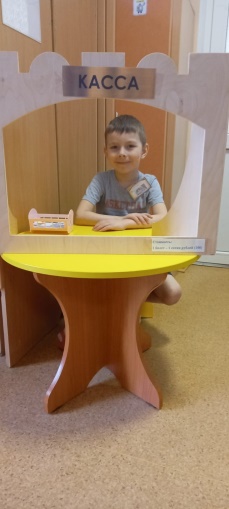 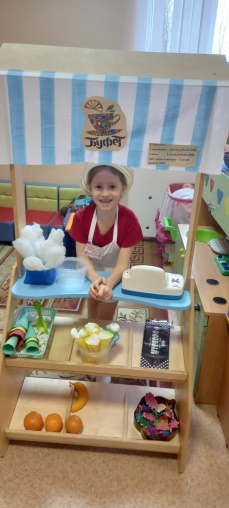 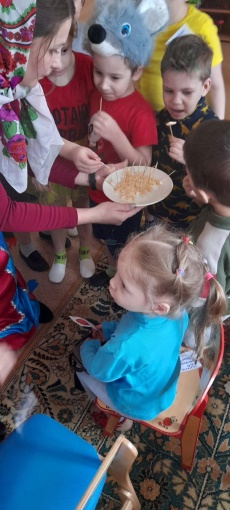 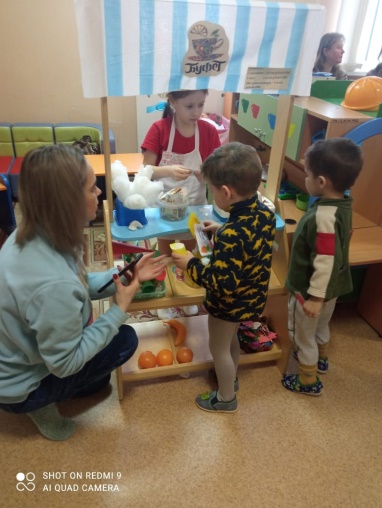 Дети: Пройдемте  в буфет, попьём чай, сок, кофе, поедим  мороженное.Дети младшей группы приобретают билеты, проходят в буфет. (Воспитатели обеих групп направляют, корректируют  детей.)Они покупают себе что-то вкусное(мороженое, сахарную вату, попкорн, шоколад, печенье, пирожные) и садятся за столики. Затем полакомившись проходят в зрительный зал и находят свои места . Каждое место соответствует рисунку на билете по форме и цвету. У контролера дети приобретают программку. Дети: подождем  начала представления, посмотрим  программку.Звенит первый и второй звонок дети аплодируют. После третьего – начинается спектакль. Во время спектакля  все участники игры играют в русскую народную игру «У Маланьи, у старушки..». В заключении спектакля все зрители пробуют вкусную, сладкую репку, которую вырастил дед.После представления зрители аплодируют, артисты выходят на поклон. Песня «В гостях у сказки»Воспитатель: Спектакль закончился и нам пора возвращаться в детский сад. Ребята, а что вам больше всего понравилось, а что запомнилось. (Ответы детей)Как вы считаете, все справились со своей ролью? (Ответы детей)Воспитатель: Вы все хорошо справились со своими ролями: были вежливы, правильно вели себя в общественных местах, старались выразительно передавать в речи образы героев сказки. В следующий раз, когда вы будете играть в эту игру, вы поменяетесь ролями.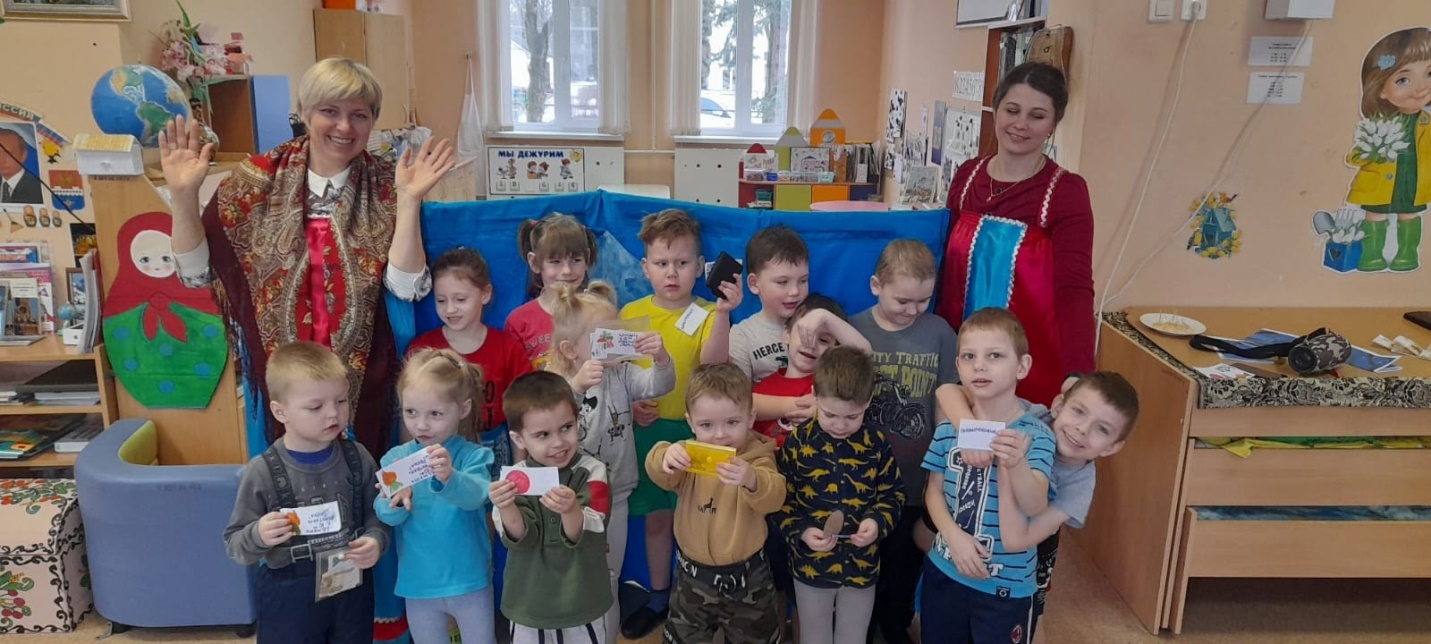 Список литературы:1.Березенкова Т.В. Моделирование игрового опыта детей на основе сюжетно-ролевых игр. М.. «Учитель». 20202.Виноградова Н.А., Позднякова Н.Б Сюжетно-ролевые игры для старших дошкольников М. «Мозаика Синтез».20163.Краснощекова Н,В. Сюжетно-ролевые игры для детей дошкольного возраста. Ростов. «Феникс» .2017Воспитатель группы компенсирующей направленности  Тарасова С.А.